Ainm: George Ezra BarnettData Bréithe: 7 /6/ 1993Tir: SasanaRugadh agus tógadh: Hertford, SasanaAn t-amhrán is fear atá eisithe: Budapest agus Blame it on me Méid albam atá díolta aige:  678,156 Saghas ceoil: BassAlbam: Wanted on Voyage 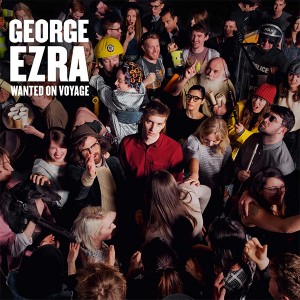 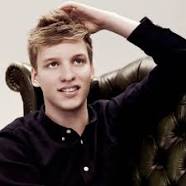 